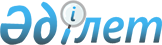 Об установлении публичного сервитута акционерному обществу "ВАРВАРИНСКОЕ"Постановление акимата Денисовского района Костанайской области от 19 сентября 2022 года № 225
      В соответствии со статьями 17, 71-1 Земельного кодекса Республики Казахстан, статьей 31 Закона Республики Казахстан "О местном государственном управлении и самоуправлении в Республике Казахстан", на основании лицензии на разведку твердых полезных ископаемых № 1016-EL от 2 декабря 2020 года, акимат Денисовского района ПОСТАНОВЛЯЕТ:
      1. Установить акционерному обществу "ВАРВАРИНСКОЕ" публичный сервитут сроком до 2 декабря 2026 года для проведения операций по разведке твердых полезных ископаемых на земельном участке площадью 0,0900 гектара, расположенном на землях запаса Денисовского сельского округа Денисовского района Костанайской области.
      2. Акционерному обществу "ВАРВАРИНСКОЕ" по окончании работ провести рекультивацию нарушенных земель.
      3. Государственному учреждению "Отдел земельных отношений акимата Денисовского района" в установленном законодательством Республики Казахстан порядке обеспечить:
      1) в течение двадцати календарных дней со дня подписания настоящего постановления направление его в электронном виде на казахском и русском языках в Республиканское государственное предприятие на праве хозяйственного ведения "Институт законодательства и правовой информации Республики Казахстан" для официального опубликования и включения в Эталонный контрольный банк нормативных правовых актов Республики Казахстан;
      2) размещение настоящего постановления на интернет-ресурсе акимата Денисовского района после его официального опубликования.
      4. Контроль за исполнением настоящего постановления возложить на курирующего заместителя акима Денисовского района.
      5. Настоящее постановление вводится в действие после дня его первого официального опубликования.
					© 2012. РГП на ПХВ «Институт законодательства и правовой информации Республики Казахстан» Министерства юстиции Республики Казахстан
				
      Аким района 

Нургалиев Б.М.
